XXXIII KLINCIJADA 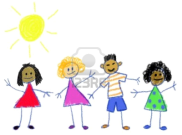 XXXIII GYERMEKPARÁDÉHALA SPORTOVA23.5.2019.16.00Egy, kettő, három...te leszel a párom, narodna igra, deca iz vrtića  ZENGŐ ÓVODA, P.U. SZOLNOK VÁROSI ÓVODÁK iz Solnoka, vasp. Tünde Jakus, Anikó Kispálné Vattai, Katalin Móráne Seres, Zsuzsanna Kovácsné Szabó Pingvin tanz, ritmika, deca iz vrtića PALČICA, vasp. Josipa Gulišija, Dijana GagićWir tanzen in dem – Grünen gras, ritmika, deca iz vrtića PALČICA, vasp. Čila Farago, Kornelija Narai PerićHit the road Jack i Twist, ritmika, deca iz vrtića ZVEZDICE, vasp. Erika NanašiKerek Mese – Bébi Cápa, ritmika, deca iz vrtića MALA SIRENA, vasp. Gitta Boros Gyevi, Éva LajkóKicsi út -Gryllus Vilmos, ritmika, deca iz vrtića PINOKIO, vasp. Noemi Markus, Livia Balčak G.Ljubav je kad te neko voli – Leontina, ritmika, deca iz vrtića PALČICA, vasp. Žana Sabo Bulović, Lidija SkenderovićSpinko vozić, ritmika, deca iz vrtića PALČICA, vasp. Vesna Bošnjak, Tatjana Beoković A-E-I-O-U (komm, lass und tanzen), ritmika, deca iz vrtića PALČICA, vasp. Ibolja Vuković, Vedrana LazarevićMaterina maza – hor Zvončići, ritmika, deca iz vrtića BUBAMARA, vasp. Svetlana Stanković, Slavica PetrićMagic in the air, ritmika, deca iz vrtića MARIJA PETKOVIĆ BISER, vasp. Nada Gabrić, Svetlana Tikvicki, Mirjana Ivanković17.00Galaxys Dance Studio Albinutele (Bee dance), ritmika, deca iz vrtića MANDARINA, vasp. Zdenka Vujnović, Sanja PetrovićTwist – Chubby Checker, ritmika, deca iz vrtića MANDARINA, vasp. Nataša Vojnić Ivanković, Slavica JovanovićŽurka, ritmika, deca iz vrtića MANDARINA, vasp. Aleksandra Kmezić, Danijela SarićZujalica, ritmika, deca iz vrtića ALISA, vasp. Blaženka Lučić, Tatjana PrćićČetiri godišnja doba, ritmika, deca iz vrtića ALISA, vasp. Milena Milošević, Natalija RadulovićWitch doctor, ritmika, deca iz vrtića MANDARINA, vasp. Silvia Lovaš, Edina JeneiBubamarac, ritmika, deca iz vrtića ALISA, vasp. Gordana Laušev, Nataša ArambašićDeset ljutih gusara, ritmika, deca iz vrtića ZVONČICA, vasp. Jagoda Korać, asistent Sanja JovanovićGummy bear, ritmika, deca iz vrtića ALISA, vasp. Ibolja Rogić, Danijela Bašić PalkovićSebični džin, koreodrama, deca iz vrtića LANE, vasp. Mira VukovićWe will rock you – The kids, ritmika, deca iz vrtića MANDARINA, vasp. Mirjana Višnić, Mirjana MatkovićPalačinke za slona, ritmika, deca iz vrtića ALISA, vasp. Vesna Marki, Svetlana Puškić18.00Tiki – tiki room, Ram sam sam, Majka Patka, ritmike, deca iz vrtića ŠUMICA u saradnji sa udruženjem EDUPROF, vasp. Suzana Milovanović, Marijana VasićLoly Phabay, ritmika, deca iz vrtića ŠUMICA, vasp. Biljana Šimić, Beata BakaDancing queen – Abba, ritmika, deca iz vrtića ŠUMICA, vasp. Adriana Vantuk, Ivana KujundžićČarlston, ritmika, deca iz vrtića ŠUMICA, vasp. Edina Đorović, Tamara UgraiNarodne igre iz istočne Srbije, narodne igre, deca iz vrtića SUNCE, vasp. Vesna Zvekić Kaurin u saranji sa koreografom Marinom JaramazovićNjam, njam - slatkiši, ritmika, deca iz vrtića MORSKA ZVEZDA, vasp. Vera KujundžićProleće – Minja Subota, ritmika, deca iz vrtića MORSKA ZVEZDA, vasp. Ksenija GabrićRašpa (La raspha), ritmika, deca iz vrtića KLARA, vasp. Zorica MarjanovićTükörtánc/ tükörkép, ritmika, deca iz vrtića KLARA, vasp. Margit FranciškovićMali indijanci, ritmika, deca iz vrtića ZEKA, vasp. Nedeljka Katić, Snežana JocićSkeledžija (Garavi sokak), ritmika, deca iz vrtića ŠUMICA, vasp. Nataša Stojić, Suzana Milovanović19.00Szellőtánc és móka (Ples povetarca), ritmika, deca iz vrtića KOLIBRI, vasp. Hajnalka Glimber, Judit PatakiMi smo sportisti – Branko Kockica, ritmika, deca iz vrtića POLETARAC, vasp. Nada Milanković, Maja Vojnić MijatovRam sam sam, ritmika, deca iz vrtića POLETARAC, vasp. Aleksandra Kutuzov, Lejla Naser Ćopić7+7 “Šešir”, ritmika, deca iz vrtića POLETARAC, vasp. Marina Kuzman, Nataša HorvatPles na kiši, ritmika, deca iz vrtića POLETARAC, vasp. Mira Pavlov, Aleksandra JovanoskiSecesija, naša inspiracija – Valcer, ritmika, deca iz vrtića CICIBAN, vasp. Zora Milašin, Vera JaramazovićJuca i kuca, ritmika, deca iz vrtića CICIBAN, vasp. Bernadica Matković, Maja ĐumićDeset ljutih gusara, ritmika, deca iz vrtića PERA DETLIĆ, vasp. Aleksandra Katić, Aleksandra DmitrašinovićIdemo na more (Pesma mornara) – Perlice, ritmika, deca iz vrtića PERA DETLIĆ, vasp. Snježana Vukmirović, Hajnalka Panić, Emina LičinaKaubojski ples, ritmika, deca iz vrtića KOLIBRI, vasp. Maja Vuksanović, Aleksandra Baštić